Муниципальное общеобразовательное учреждение 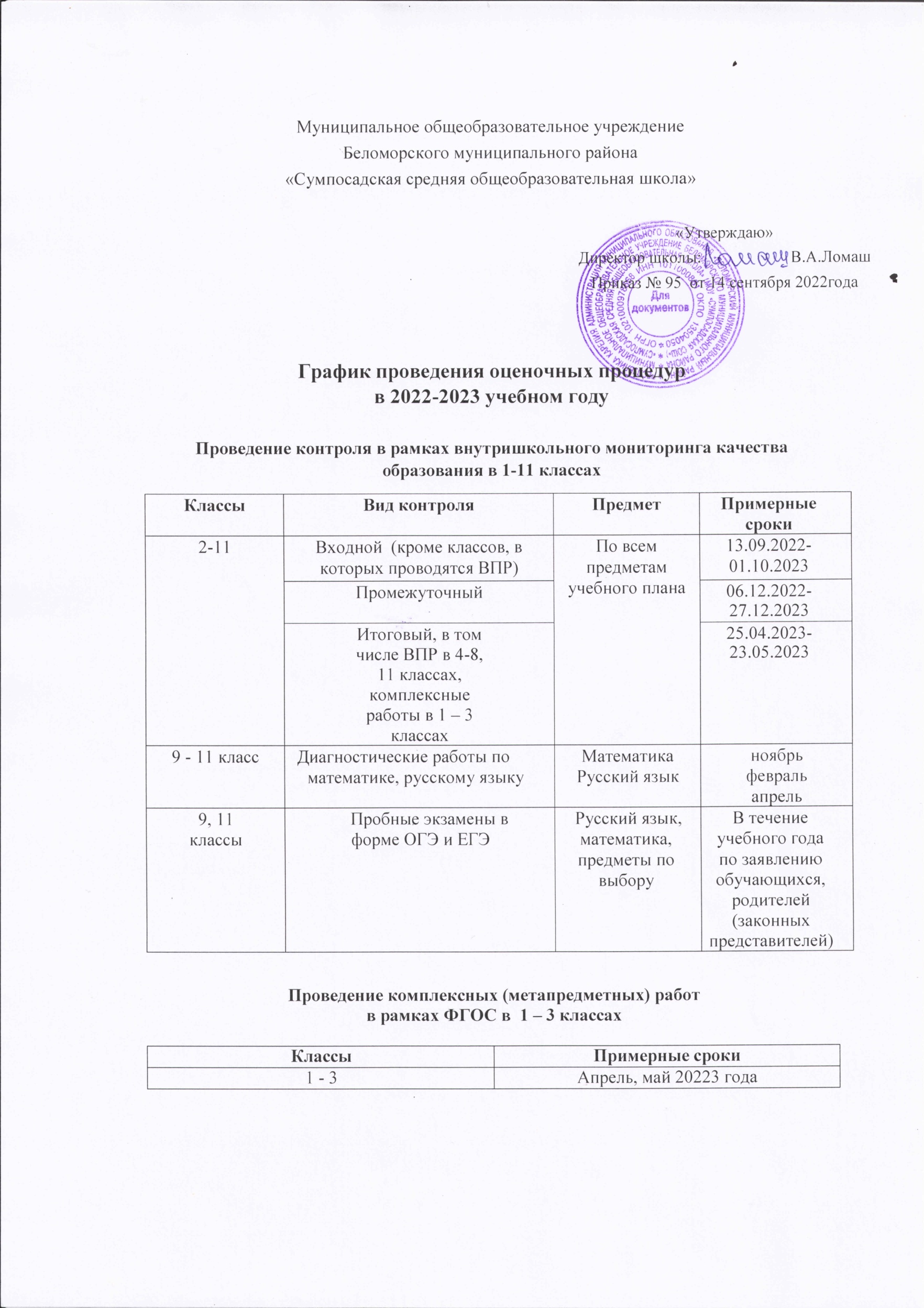 Беломорского муниципального района «Сумпосадская средняя общеобразовательная школа»«Утверждаю» Директор школы:                      В.А.ЛомашПриказ № 95  от 14 сентября 2022годаГрафик проведения оценочных процедурв 2022-2023 учебном году Проведение контроля в рамках внутришкольного мониторинга качества образования в 1-11 классахПроведение комплексных (метапредметных) работ в рамках ФГОС в  1 – 3 классахПроведение промежуточной, годовой аттестации в 1-8, 10 классахПроведение государственной итоговой аттестации в 9, 11 классахПроведение Федеральной службой по надзору в сфере образования и науки мониторинга качества подготовки обучающихся общеобразовательных организаций в форме всероссийских проверочных работ в 2022 годуПроведение Федеральной службой по надзору в сфере образования и науки мониторинга качества подготовки обучающихся общеобразовательных организаций в форме всероссийских проверочных работ в 2023 году*Графики проведения оценочных процедур в МОУ «Сумпосадская СОШ» утверждаются локальными нормативными актами образовательного учрежденияКлассыВид контроляПредметПримерные сроки2-11Входной  (кроме классов, в которых проводятся ВПР)По всем предметам учебного плана13.09.2022-01.10.20232-11ПромежуточныйПо всем предметам учебного плана06.12.2022-27.12.20232-11Итоговый, в том числе ВПР в 4-8, 11 классах, комплексные работы в 1 – 3 классахПо всем предметам учебного плана25.04.2023-23.05.20239 - 11 классДиагностические работы по математике, русскому языкуМатематикаРусский языкноябрьфевральапрель9, 11 классыПробные экзамены в форме ОГЭ и ЕГЭРусский язык, математика, предметы по выбору В течение учебного года по заявлению обучающихся,родителей (законных представителей)КлассыПримерные сроки1 - 3Апрель, май 20223 годаКлассыСроки проведения промежуточной годовой аттестацииНачальное общее образованиеНачальное общее образование2-4 классы26.11.2022г. – 30.11.2022г. (1 семестр)2-4 классы26.02.2023г. – 28.02.2023г. (2 семестр)2-4 классы26.05.2023г. – 31.05.2023г.(3 семестр, год)Основное общее образованиеОсновное общее образование5-9 классы26.11.2022г. – 30.11.2022г. (1 семестр)5-9 классы26.02.2023г. – 28.02.2023г. (2 семестр)5-8 классы26.05.2023г. – 31.05.2023г. (3 семестр, год)Среднее общее образованиеСреднее общее образование10 ,11 классы26.11.2022г. – 30.11.2022г. (1 семестр)10 ,11 классы26.02.2023г. – 28.02.2023г. (2 семестр)10 класс26.05.2023г. – 31.05.2023г. (3 семестр, год)КлассыНаименование государственной итоговой аттестацииСроки проведения11 классИтоговое сочинение (изложение)Основной день - 07.12.2022, дополнительные - 01.02.2023, 03.05.2023.9 классИтоговое собеседованиеПредварительная дата – 08.02.20239 классГИА в формате ОГЭВ соответствии с приказами Министерства Просвещения РФ11 классГИА в формате ЕГЭВ соответствии с приказами Министерства Просвещения РФПериод проведенияКлассУчебный предметПримечаниеС 19 сентябряпо 27 октября 2022 года5Русский языкВ штатном режиме.ВПР по конкретному предмету проводятся во всех классах даннойпараллелиС 19 сентябряпо 27 октября 2022 года5МатематикаВ штатном режиме.ВПР по конкретному предмету проводятся во всех классах даннойпараллелиС 19 сентябряпо 27 октября 2022 года5Окружающий мирВ штатном режиме.ВПР по конкретному предмету проводятся во всех классах даннойпараллелиС 19 сентябряпо 27 октября 2022 года6Русский языкВ штатном режиме.ВПР по конкретному предмету проводятся во всех классах даннойпараллелиС 19 сентябряпо 27 октября 2022 года6МатематикаВ штатном режиме.ВПР по конкретному предмету проводятся во всех классах даннойпараллелиС 19 сентябряпо 27 октября 2022 года6ИсторияВ штатном режиме.ВПР по конкретному предмету проводятся во всех классах даннойпараллелиС 19 сентябряпо 27 октября 2022 года6БиологияВ штатном режиме.ВПР по конкретному предмету проводятся во всех классах даннойпараллелиС 19 сентябряпо 27 октября 2022 года7Русский языкВ штатном режиме.ВПР по конкретному предмету проводятся во всех классах даннойпараллелиС 19 сентябряпо 27 октября 2022 года7МатематикаВ штатном режиме.ВПР по конкретному предмету проводятся во всех классах даннойпараллелиС 19 сентябряпо 27 октября 2022 года8Русский языкВ штатном режиме.ВПР по конкретному предмету проводятся во всех классах даннойпараллелиС 19 сентябряпо 27 октября 2022 года8МатематикаВ штатном режиме.ВПР по конкретному предмету проводятся во всех классах даннойпараллелиС 19 сентябряпо 27 октября 2022 года9Русский языкВ штатном режиме.ВПР по конкретному предмету проводятся во всех классах даннойпараллелиС 19 сентябряпо 27 октября 2022 года9МатематикаВ штатном режиме.ВПР по конкретному предмету проводятся во всех классах даннойпараллелиС 19 сентябряпо 27 октября 2022 года8Английский языкВ штатном режиме.ВПР в параллели  7, 8 , 9 
,классовпроводятся для каждого класса подвум предметам на основе случайного выбора.Информация о распределении предметов по классамв параллели предоставляется в образовательную организацию черезличный кабинет в Федеральной информационнойсистеме оценки качества образованияС 19 сентябряпо 27 октября 2022 года7История Биология ГеографияОбществознаниеВ штатном режиме.ВПР в параллели  7, 8 , 9 
,классовпроводятся для каждого класса подвум предметам на основе случайного выбора.Информация о распределении предметов по классамв параллели предоставляется в образовательную организацию черезличный кабинет в Федеральной информационнойсистеме оценки качества образованияС 19 сентябряпо 27 октября 2022 года8История Биология География Обществознание ФизикаВ штатном режиме.ВПР в параллели  7, 8 , 9 
,классовпроводятся для каждого класса подвум предметам на основе случайного выбора.Информация о распределении предметов по классамв параллели предоставляется в образовательную организацию черезличный кабинет в Федеральной информационнойсистеме оценки качества образованияС 19 сентябряпо 27 октября 2022 года9История Биология География Обществознание ФизикаХимияВ штатном режиме.ВПР в параллели  7, 8 , 9 
,классовпроводятся для каждого класса подвум предметам на основе случайного выбора.Информация о распределении предметов по классамв параллели предоставляется в образовательную организацию черезличный кабинет в Федеральной информационнойсистеме оценки качества образованияПериод проведенияКлассУчебный предметПримечание4Русский языкВ штатном режиме.ВПР по конкретному предмету проводятся во всех классах даннойпараллели4МатематикаВ штатном режиме.ВПР по конкретному предмету проводятся во всех классах даннойпараллели4Окружающий мирВ штатном режиме.ВПР по конкретному предмету проводятся во всех классах даннойпараллели5Русский языкВ штатном режиме.ВПР по конкретному предмету проводятся во всех классах даннойпараллели5МатематикаВ штатном режиме.ВПР по конкретному предмету проводятся во всех классах даннойпараллели5ИсторияВ штатном режиме.ВПР по конкретному предмету проводятся во всех классах даннойпараллели5БиологияВ штатном режиме.ВПР по конкретному предмету проводятся во всех классах даннойпараллели6Русский языкВ штатном режиме.ВПР по конкретному предмету проводятся во всех классах даннойпараллели6МатематикаВ штатном режиме.ВПР по конкретному предмету проводятся во всех классах даннойпараллели7Русский языкВ штатном режиме.ВПР по конкретному предмету проводятся во всех классах даннойпараллели7МатематикаВ штатном режиме.ВПР по конкретному предмету проводятся во всех классах даннойпараллели8Русский языкВ штатном режиме.ВПР по конкретному предмету проводятся во всех классах даннойпараллели8МатематикаВ штатном режиме.ВПР по конкретному предмету проводятся во всех классах даннойпараллели7Английский языкВ штатном режиме.ВПР в параллели  7, 8 , 9 
,классовпроводятся для каждого класса подвум предметам на основе случайного выбора.Информация о распределении предметов по классамв параллели предоставляется в образовательную организацию черезличный кабинет в Федеральной информационнойсистеме оценки качества образования6История Биология ГеографияОбществознаниеВ штатном режиме.ВПР в параллели  7, 8 , 9 
,классовпроводятся для каждого класса подвум предметам на основе случайного выбора.Информация о распределении предметов по классамв параллели предоставляется в образовательную организацию черезличный кабинет в Федеральной информационнойсистеме оценки качества образования7История Биология География Обществознание ФизикаВ штатном режиме.ВПР в параллели  7, 8 , 9 
,классовпроводятся для каждого класса подвум предметам на основе случайного выбора.Информация о распределении предметов по классамв параллели предоставляется в образовательную организацию черезличный кабинет в Федеральной информационнойсистеме оценки качества образования8История Биология География Обществознание ФизикаХимияВ штатном режиме.ВПР в параллели  7, 8 , 9 
,классовпроводятся для каждого класса подвум предметам на основе случайного выбора.Информация о распределении предметов по классамв параллели предоставляется в образовательную организацию черезличный кабинет в Федеральной информационнойсистеме оценки качества образованияС 1 мартапо 25 марта10ГеографияВ режиме апробацииС 1 мартапо 25 марта11История Биология География Физика ХимияАнглийский язык В режиме апробации